     School/District     School/District     School/District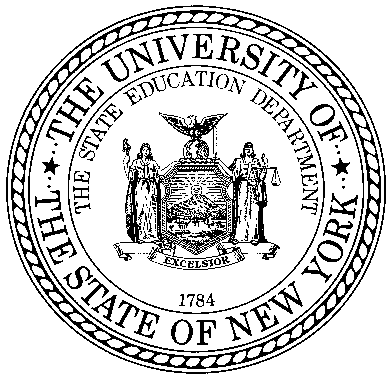 Student NameStudent NameStudent Nameis awarded the Based on Alternate Achievement Standardsis awarded the Based on Alternate Achievement Standardsis awarded the Based on Alternate Achievement Standards_______________________________School Principal_______________________________School Principal__________________Date_______________________________Superintendent_______________________________Superintendent